COMUNE DI FUTANI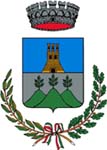 Provincia di SalernoAL COMUNE DI FUTANIIl/La sottoscritto/a	nato/a a(prov.	) il	codice fiscalee residente nel Comune di :	(prov.	) cap indirizzo		civico:tel.	e-mail:CHIEDEla regolarizzazione della concessione cimiteriale relativa a:DICHIARAai sensi del D.P.R. 445/2000che non esistono gli atti della concessione relativa al manufatto / ai manufatti sopra descritti;di allegare copia della seguente documentazione probatoria:che il/la presunto/a titolare della concessione è:(nome e cognome) …………………………………………. nato/a  a  ………………………………… il ………………………    deceduto a  ……………………… il ……………………… avente rapporto di parentela con il richiedente      ……………………………………………………….che i defunti presenti nella sepoltura oggetto di regolarizzazione sono:che non vi sono altri eredi di pari grado o comunque legittimamente interessati alla regolarizzazione della concessione cimiteriale;(oppure)	che gli altri eredi aventi diritto al subentro nella concessione sono (riportare fedelmente l’elenco degli eredi):                     grado di parentela  erede testamentario: …………………………………………………                        nome e cognome:………………………….. nato/a ...………………il……………………….                        residente a:…………………………………… in via ……………………………………………..                       grado di parentela  erede testamentario: …………………………………………………                        nome e cognome:………………………….. nato/a ...………………il……………………….                        residente a:…………………………………… in via ……………………………………………..                       grado di parentela  erede testamentario: …………………………………………………                        nome e cognome:………………………….. nato/a ...………………il……………………….                        residente a:…………………………………… in via ……………………………………………..                       grado di parentela  erede testamentario: …………………………………………………                        nome e cognome:………………………….. nato/a ...………………il……………………….                        residente a:…………………………………… in via ……………………………………………..                       grado di parentela  erede testamentario: …………………………………………………                       nome e cognome:………………………….. nato/a ...………………il……………………….                        residente a:…………………………………… in via ……………………………………………..(compilare solo in caso di presenza di altri aventi diritto)che gli altri eredi di pari grado o comunque legittimamente interessati all'operazione richiesta, così come sopra elencati, hanno rinunciato ad ogni diritto presente e futuro a favore del/della sottoscritto/a, come da dichiarazioni sostitutive allegate;(oppure)che, trattandosi di sepoltura contenente salme appartenenti a più famiglie, il/la sottoscritto/a richiede:la cointestazione della concessione, per una quota pari a:		, assieme al Sig. / alla Sig.ra	, rappresentante la famiglia , che provvederà anch’esso/essa a presentare istanza di regolarizzazione.DICHIARA, inoltre,di accettare espressamente tutte le condizioni stabilite dal vigente Regolamento e dal presente bando;di impegnarsi, in caso di tombe fatiscenti o che non rispondono più ai requisiti igienico-sanitari in vigore, all’esecuzione dei necessari lavori di sistemazione e/o manutenzione secondo le modalità ed i termini stabiliti dal vigente Regolamento di Polizia Mortuaria;di essere a conoscenza del fatto che, nel caso in cui tali lavori non vengano eseguiti, il Comune non autorizzerà nessuna operazione di tumulazione nella suddetta tomba;di garantire decoro, sicurezza ed igiene del sito cimiteriale attraverso la necessaria manutenzione ordinaria e straordinaria;di aver preso visione dell’informativa relativa al trattamento dei dati di cui all’art. 9 del bando e di acconsentire al trattamento, ai sensi del D.Lgs. 196/2003 “Codice in materia di protezione dei dati personali”, e successive modifiche;di essere consapevole del fatto che, in caso di mendace dichiarazione, saranno applicate nei suoi riguardi, ai sensi del D.P.R. n. 445/2000, le sanzioni previste dal Codice Penale e dalle Leggi Speciali in materia di falsità negli atti, oltre alle conseguenze amministrative previste per le procedure relative agli appalti di servizi;di sollevare e tenere indenne il Comune di FUTANI da ogni e qualsiasi responsabilità derivante da pretese o recriminazioni che dovessero essere sollevate da terzi con riferimento alla presente operazione cimiteriale.Si allega documento di identità in copia fotostatica.Futani,(firma)OGGETTO: Regolarizzazione delle sepolture cimiteriali nel territorio comunale di FutaniTipologia ManufattoCimiteroZonaFilaNumeroDefunto / FamigliaNome e cognomeLuogo e data di nascitaLuogo e data di decessoRapporto di parentela con il richiedente